Всероссийский  конкурс «Творческий  учитель»Эссе  Ибрагимовой  Елены  Викторовны, учителя  ру сского  языка  и  литературы  «Как  не  стать  олдовым  учителем и  быть  в  теме»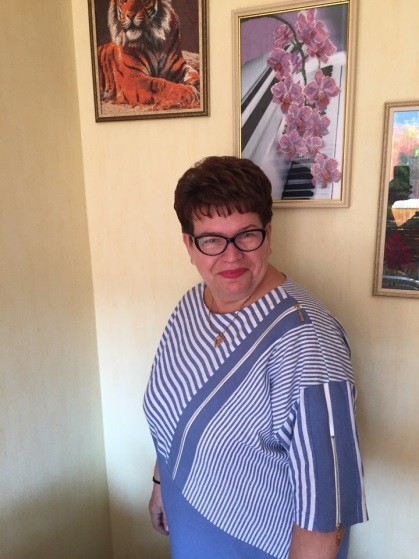  Стремительно летят годы…И вот уже большая половина жизни отдана любимому делу За плечами 45 лет педагогической деятельности. Жизнь не стоит на месте, она  вносит свои коррективы. «Единственное счастье в жизни – это стремление вперёд» - утверждал  французский писатель Эмиль Золя.           Школа в переводе с латинского языка означает – лестница, которая имеет свои ступени. Эта лестница не строится, она создана для восхождения личности. Мы живём в удивительное время: мир вокруг нас очень быстро меняется практически до неузнаваемости. Поэтому работая уже много лет с подрастающим поколением,  я применяю в своей работе правила:Меняться. Это самое сложное, но необходимое условие для современного учителя.Развиваться.  Теперь, когда всё развивается настолько стремительно, для того, чтобы остаться на месте, нужно «бежать со всех ног».Современные дети — другие. Они живут в интернете, у них нет культа взрослого человека. Всегда приходится не только учить других, но и постоянно учиться самому. Школьная жизнь вовлекает в водоворот событий, открытий, эмоций, выжимает тебя как лимон, отнимая силы, и даёт второе дыхание, вдохновляя на новые свершения.   В наш динамичный век учителю, чтобы иметь авторитет у учеников, недостаточно отлично знать и преподавать свой предмет. Необходимо быть в курсе технических новинок от компьютерных игр до гаджетов и новостей Интернета, ориентироваться в мире молодежной субкультуры, следить за тенденциями в мире моды, кино и пр. Большинство людей устроено так, что всю жизнь стремятся познавать, учиться, открывать и развивать в себе всё новые и новые качества, возможности, способности. Профессия учителя даёт это сполна. Каждый год я иду по лестнице восхождения, осваивая всё новые и новые ступени. За время своей педагогической деятельности  я4 раза подтверждала высшую категорию (последний раз защищалась  29.12.2020 года)  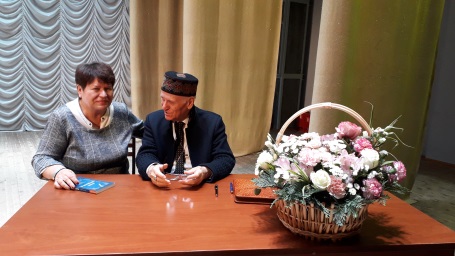 8 лет (с 2012 года) являюсь постоянным участником Всероссийских  Слётов и форумов в Сочи и в Москве, изучаю Гуманную педагогику Ш.А.Амонашвили. У меня появились друзья-коллеги по всей  стране: Москва, Новосибирск, Магнитогорск, Киров, Набережные Челны,  Краснодарский край, Белоруссия и т.д.  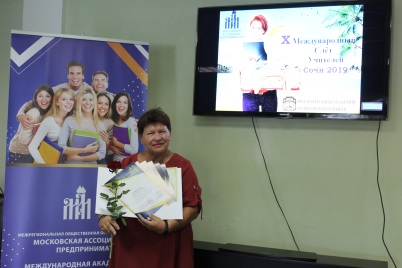 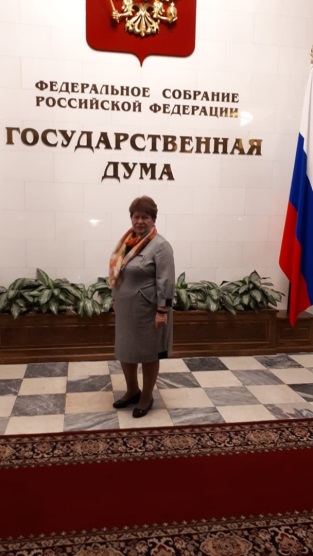 Ежегодно выезжаю с детьми по литературным  местам: Ясная Поляна (Л.Н.Толстой), Спасское-Лутовиново (И.С.Тургенев), Мелехово (А.П.Чехов), г. Орёл ( Н.С.Лесков), г Чусовой (В.П.Астафьев), Всеволод-Вильва (Б.Пастернак), Михайловское (А.С.Пушкин) и многие другие.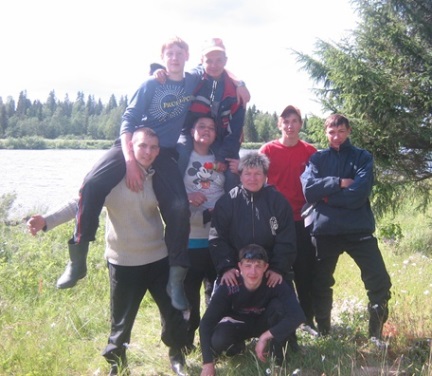 15 лет  сотрудничала с отделом туризма в ГУ ДО «Пермский краевой центр «Муравейник», организовывала ежегодно сплавы и походы по рекам Пермского края. 5 лет была организатором и руководителем литературного клуба «Свеча» в школе № 27 г Перми.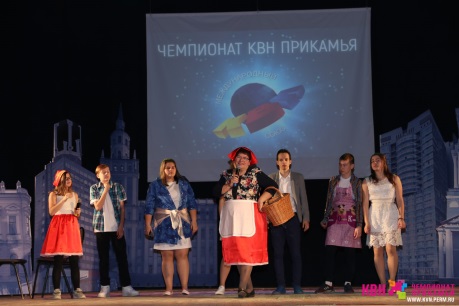 С 2017 года по настоящее время  играю с детьми в КВН (участники городских игр) Способность быть несерьёзным и шутить над собой — необходимая составляющая того, что называют стрессоустойчивостью. Для моего первого опыта получить кубок за личный вклад в развитие КВН города Перми – гордость.Уже  второй  года  в КВН  играю  вместе  в  родителями  моих классов. Мы  финалисты Международной  официальной  Лиги  КВН  в  Пермском  крае. Моя  команда  это  единственная  команда  родителей, которая  играет  на  таком  уровне. 3 декабря  будет  финал  И  даже  если  мы  не  победим  в  финале, мы лучшие.  КВН  сплотил нас!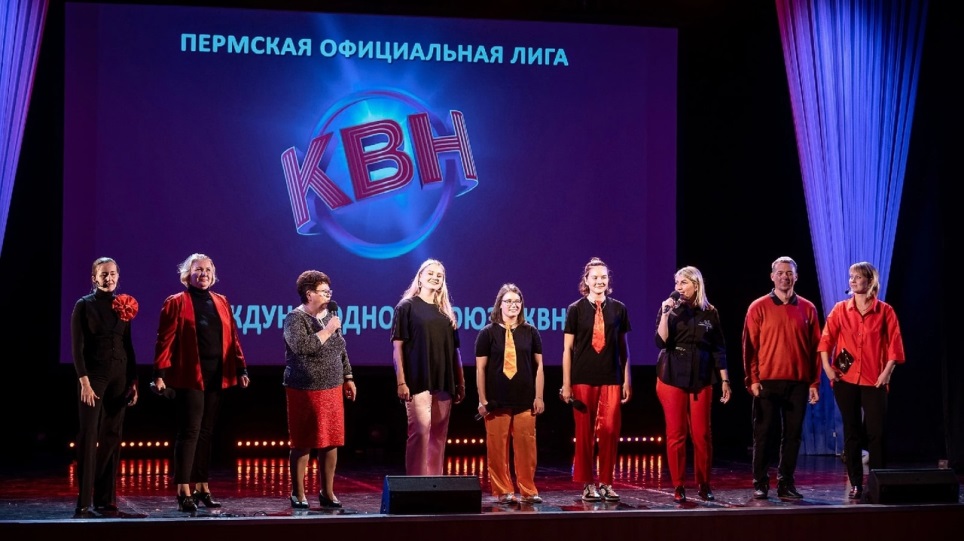 Я в совершенстве овладела компьютером (онлайн-уроки, собственная страница в соц.сетях, https://vk.com/id417967406  Со  своими  классами  мы  занимаемся  благотворительностью. О  нашей  раюоте  вы  можете  посмотреть  в  гркппах  в ВК: https://vk.com/volonterrukapomoshi и  https://vk.com/public195766598                    Современный учитель не может быть просто педагогом, дающим знания и умения. В нашей работе нельзя останавливаться. Учитель должен быть гибким, мобильным. Блестяще разбираться во многих вопросах, даже далёких от своего предмета, не только знать детскую психологию, но и жить жизнью своих учеников. Быть выше или хотя бы на одном уровне с ними в познании информационных технологий, постоянно совершенствоваться, искать новые способы самовыражения в профессии, в жизни.        У меня бурная жизнь благодаря моей любимой профессии. Мне некогда скучать. Моя профессия сплошное движение вперёд к совершенству, к знаниям, к успехам. Во-первых,  я люблю учиться. Я учусь, значит,  работаю  над  собой. Если человек сам любит учиться, он сможет научить этому других.  Во-вторых,  моя работа – это постоянное творчество. Творчество -это здорово, только в творчестве люди развиваются. В-третьих, у меня всегда есть возможность вернуться в детство. Я не только  учу  детей, а и  сама  учусь  многому у них, стараюсь  быть на  молодёжной  волне, и забываю  про  свой  возраст. 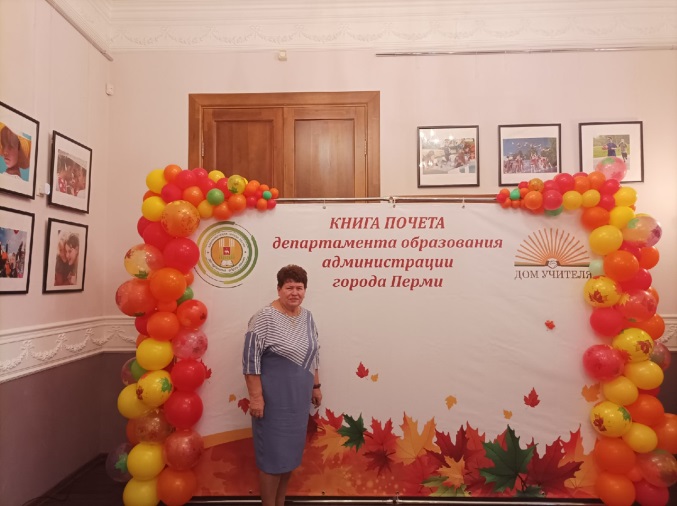 В этом году моя фамилия была занесена в Книгу почёта департамента образования лучших педагогов города Перми Последние три года я классный руководитель сразу двух классов. В своей работе следую определённым заповедям: самые главные из них, что каждый ребёнок уникален, что не бывает плохих родителей и  ни  дня  без  новизны  Родители моих учащихся  – это мои единомышленники. Они  являются  главной  частью  воспитательного  процесса, а  я  модератор. Но самое главное: Я – счастливый человек. У меня есть любимое дело. Я нахожусь в постоянном поиске. 